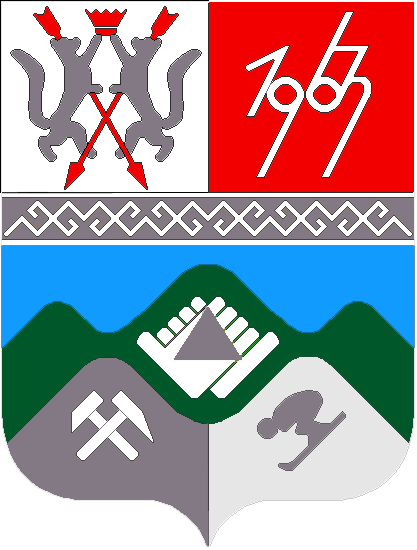 КЕМЕРОВСКАЯ ОБЛАСТЬТАШТАГОЛЬСКИЙ МУНИЦИПАЛЬНЫЙ РАЙОНАДМИНИСТРАЦИЯ  ТАШТАГОЛЬСКОГО МУНИЦИПАЛЬНОГО РАЙОНА                         ПОСТАНОВЛЕНИЕот «25  »     сентября 2019 года    №  1204-п О внесении изменений в постановление Администрации Таштагольского муниципального района от 28.09.2018 №802-п«Об утверждении муниципальной программы«Молодежная политика»  на 2019-2021 годы        В соответствии с Федеральным законом № 131-ФЗ от 06.10.2003 «Об общих принципах организации местного самоуправления в Российской Федерации», статьей 179 Бюджетного кодекса Российской Федерации, руководствуясь  Уставом Таштагольского муниципального района в связи с добавлением мероприятия запланированного на период действия программы, администрация Таштагольского муниципального района постановляет: 1.Внести  в  постановление Администрации Таштагольского муниципального района от 28.09.2018 года №802-п «Молодежная политика»   на 2019-2021 годы (далее программа) следующие изменения:1.1. В паспорте Программы раздел «Объемы и источники финансирования муниципальной программы в целом и с разбивкой по годам ее реализации» изложить в следующей редакции:Общий объем финансирования Программы на 2019–2021 годы составляет 56000 рублей из средств местного бюджета, в  т.ч. по годам:2019г.- 36000   тыс.руб.2020г.-10 тыс. руб.2021г.-10 тыс. руб.из средств областного бюджета, в  т.ч. по годам:2019г.-334 600 руб.2020г.- 0 руб.2021г.- 0 руб.1.2. Раздел 4 «Ресурсное обеспечение Программы» изложить в следующей редакции:«Раздел 4 «Ресурсное обеспечение Программы»Общий объем финансирования Программы на 2019–2021 годы составляет 56000 рублей из средств местного бюджета, в  т.ч. по годам:2019г.-36  тыс.руб.2020г.-10 тыс. руб.2021г.-10 тыс. руб.из средств областного бюджета, в  т.ч. по годам:2019г.- 334 600 руб.2020г.- 0 руб.2021г.- 0 руб.Объёмы финансирования из местного бюджета подлежат ежегодному уточнению, исходя из возможностей бюджета на соответствующий финансовый год». 1.3 Раздел 7   «Программные мероприятия»    изложить в следующей редакции:7. Программные мероприятия2. Контроль за исполнением постановления возложить на И.О. заместителя Главы Таштагольского муниципального района Губайдулину В.В.3. Настоящее постановление вступает в силу с момента официального опубликования.Глава Таштагольского Муниципального района			                     		В.Н.МакутаМероприятияОбъем финансирования,    тыс. руб.Объем финансирования,    тыс. руб.Объем финансирования,    тыс. руб.Объем финансирования,    тыс. руб.Объем финансирования,    тыс. руб.МероприятияВсего2019202020202021Организация каникулярного времени подростков и молодежи4,50,5222Местный бюджет4,50,5222Развитие гражданственности и патриотизма молодежи4,50,5222Местный бюджет4,50,5222Развитие художественного творчества молодежи.Поддержка талантливой молодежи4,50,5222Местный бюджет4,50,5222Развитие молодежных инициатив, молодежного, студенческого, детского движения4,50,5222Местный бюджет4,50,5222Развитие добровольчества4,540,54222Местный бюджет4,540,54222Организация деятельностипрофильных отрядов, а именно выплату заработной платы участникамтрудовых бригад104,6104,6---Местный бюджет9,469,46---Областной бюджет 94,694,6---Приобретение спортивного инвентаря 264,0264,0---Местный бюджет24,024,0Областной бюджет 240,0240,0
Итого по программе:390,6370,6101010Местный бюджет5636101010Областной бюджет334,6334,6---